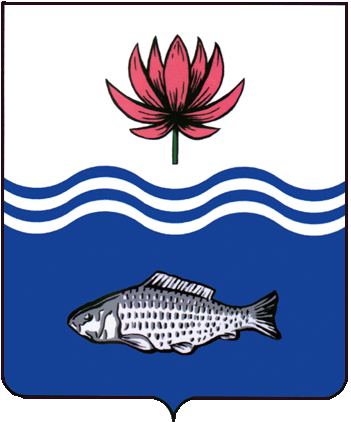 АДМИНИСТРАЦИЯ МО "ВОЛОДАРСКИЙ РАЙОН"АСТРАХАНСКОЙ ОБЛАСТИПОСТАНОВЛЕНИЕО предоставлении Уаисову Б.Е.в аренду земельного участкадля территорий сельскохозяйственных угодий (сенокосы)Рассмотрев обращение Уаисова Бахтияра Ерболатовича, в соответствии со ст. 22, пп. 19 п. 2 ст. 39.6. Земельного кодекса РФ, администрация МО «Володарский район»ПОСТАНОВЛЯЕТ:1.Предоставить Уаисову Бахтияру Ерболатовичу, 03.04.1986 г.р. (паспорт 12 06 032385 выдан Володарским РОВД Астраханской области, 15.09.2006 г., адрес регистрации: Астраханская область, Володарский район, с. Сорочье, ул. И. Алтынсарина,31) земельный участок в аренду сроком на 3 (три) года, с кадастровым номером 30:02:220801:180, общей площадью 188201 кв.м, из категории «земли сельскохозяйственного назначения», в 3,2 км юго-восточнее бугра «Безымянный» Володарского района Астраханской области, для территорий сельскохозяйственной угодий (сенокосы).2.Уаисову Бахтияру Ерболатовичу:2.1.Заключить договор аренды земельного участка с администрацией МО «Володарский район».2.2.Зарегистрировать договор аренды земельного участка в Володарском отделе Управления Федеральной службы государственной регистрации, кадастра и картографии по Астраханской области в течение 30 дней со дня подписания договора аренды.2.3.Ежеквартально вносить причитающийся размер арендной платы в установленные договором сроки.2.4.При перемене места регистрации сообщить в отдел земельных и имущественных отношений, жилищной политики администрации МО «Володарский район».3.Отделу земельных и имущественных отношений, жилищной политики администрации МО «Володарский район» (Мухамбетов) внести соответствующие изменения в учетную и справочную документацию.4.Контроль за исполнением настоящего постановления оставляю за собой.И.о. заместителя главыпо оперативной работе						Р.Т. Мухамбетовот 23.10.2020 г.N 1247